NOTIFICATION TO STOP PAYMENT OF NON-FIXED ALLOWANCE(S)-----------------------------------------------------------------------------------------------------------------------------------------------Certification by Head of Department----------------------------------------------------------------------------------------------------------------------------Verification by Management Services Division-----------------------------------------------------------------------------------------------------------------------------------------------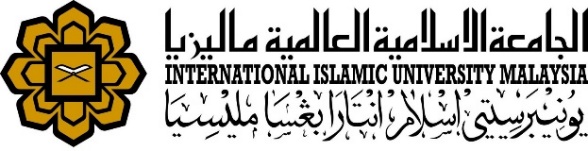 MANAGEMENT SERVICES DIVISIONPlease tick where applicablePlease tick where applicablePlease tick where applicablePlease tick where applicablePlease tick where applicablePlease tick where applicableAcademic Administrative AllowanceFinancial Incentive AllowanceMortuary Attendant AllowanceMortuary Attendant AllowanceMortuary Attendant AllowanceCoordinator AllowanceCritical Service AllowanceDriver Special Task AllowanceDriver Special Task AllowanceDriver Special Task AllowancePersonal Assistant AllowanceEnglish Incentive AllowanceSite AllowanceSite AllowanceSite AllowanceBilingual AllowancePrincipal/Fellow AllowanceLaundry AllowanceHandphone AllowanceEffective Date :Effective Date :Effective Date :Effective Date :Effective Date :From :To :Name:Post :Grade:Staff No.:K/C/D/I/Mahallah:Please tick or write in, where applicablePlease tick or write in, where applicableReason for deactivation :1.Unpaid leave2.Unpaid study leave3.Half pay leave4.Half pay study leave5.Full pay study leave attending course for more than three (3) months6.Annual leave more than 28 days continuously7.Hajj leave more than 28 days continuously8.Medical leave leave more than 28 days continuously9.Maternity leave10.Combination of any leave from no. 6,7,8 and 9 of the above more than 28 days continuouslyI certify that the above information is correctI certify that the above information is correctI certify that the above information is correctI certify that the above information is correctI certify that the above information is correctI certify that the above information is correctI certify that the above information is correctI certify that the above information is correctI certify that the above information is correctI certify that the above information is correctand a copy of this form has been issued to the relevant and a copy of this form has been issued to the relevant and a copy of this form has been issued to the relevant and a copy of this form has been issued to the relevant and a copy of this form has been issued to the relevant and a copy of this form has been issued to the relevant Signature & Official StampSignature & Official StampSignature & Official StampSignature & Official StampSignature & Official StampSignature & Official Stampstaff personal file at K/C/D/I for reference.staff personal file at K/C/D/I for reference.staff personal file at K/C/D/I for reference.Head of DepartmentHead of DepartmentHead of DepartmentHead of DepartmentDate :Date :Official Stamp of ProcessingOfficial Stamp of ProcessingAdministrative OfficerAdministrative OfficerAdministrative OfficerOfficial Stamp of ProcessingManagement Services DivisionManagement Services DivisionManagement Services DivisionOfficial Stamp of ProcessingOfficial Stamp of ProcessingDate :